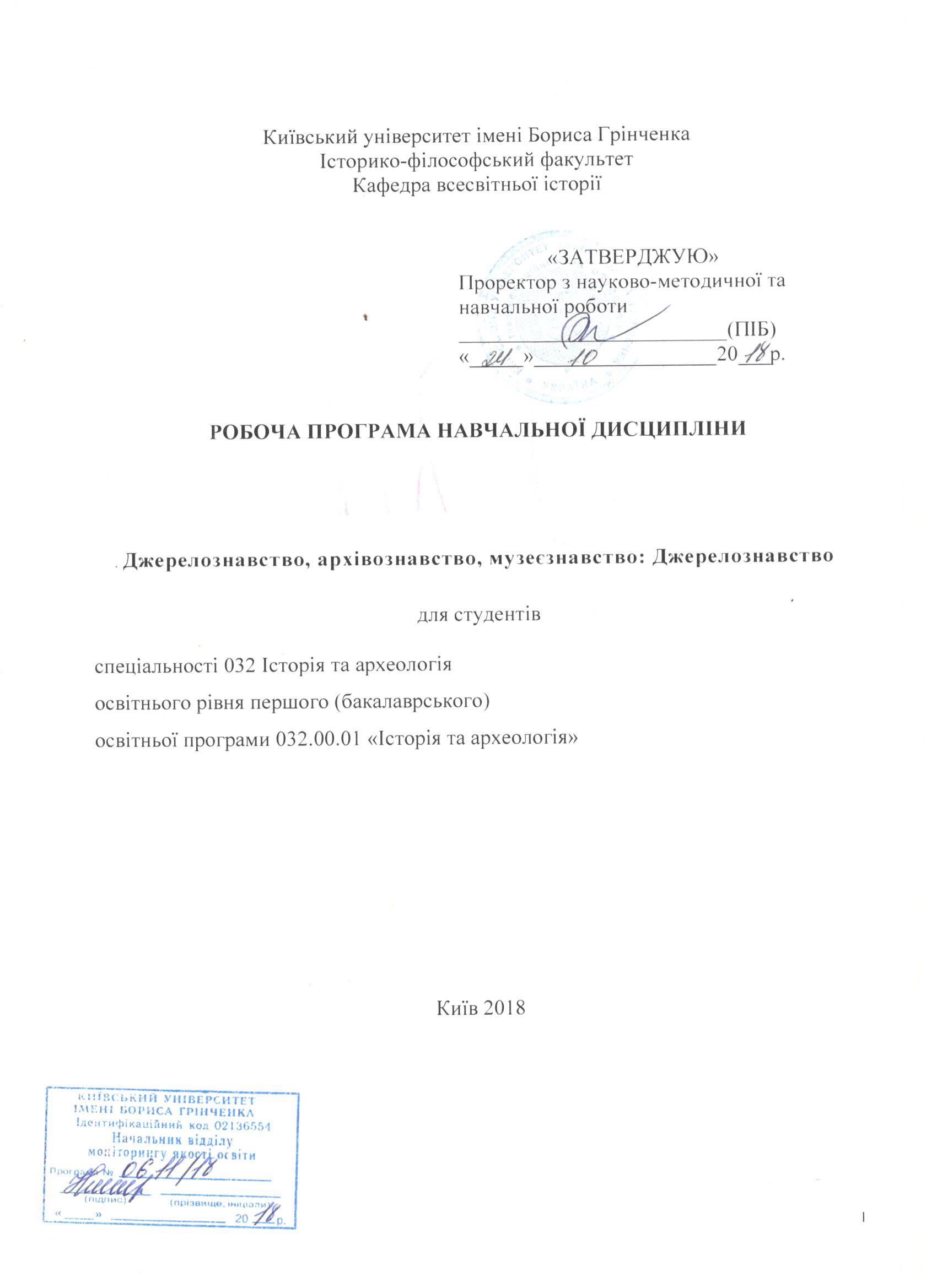 Робоча програма Джерелознавство всесвітньої історії для студентів галузі знань 0203 «Гуманітарні науки», спеціальності 032 Історія та археологіяРозробники: кандидат історичних  наук, доцент кафедри всесвітньої історії  Київського університету імені Бориса Грінченка Горпинченко Інна Володимирівна_______________________________________________________________________________________________________________________________________________________________________________________Робочу програму схвалено на засіданні кафедри всесвітньої історіїПротокол від 11 грудня 2017 року № _7__ Завідувач кафедри всесвітньої історії     _____________Г.М. Надтока                                                                                    (підпис)                                            ___________, 2017 р.                                                                             ____________,  2018 р.Зміст1. Опис навчальної дисципліни	42. Мета та завдання навчальної дисципліни	53. Програма навчальної дисципліни	64. Структура навчальної дисципліни	85. Теми семінарських занять	96. Самостійна робота	107. Індивідуальні завдання	118. Навчально-методична карта дисципліни	139. Методи навчання	1410. Методичне забезпечення курсу	1411. Система поточного і підсумкового контролю знань	1512. Шкала оцінювання: рейтингова оцінка та оцінка за стобальною шкалою	1613. Питання до іспиту	1714. Рекомендована література	191. Опис навчальної дисципліни2. Мета та завдання навчальної дисципліниНавчальна дисципліна «Джерелознавство всесвітньої історії» є складовою частиною дисциплін циклу всесвітньої історії нормативного блоку навчальної програми. Мета – формування у студентів цілісних знань з історії та теорії джерелознавства, розуміння його ролі та місця в структурі історичної науки та гуманітарних  знань в цілому. Курс націлений на засвоєння студентами основних тенденцій та закономірностей становлення та розвитку джерелознавства в європейській та вітчизняній історичній науці, опанування теоретичними та практичними засадами опрацювання історичних джерел, оволодіння навиками їх пошуку, виявлення, аналізу та використання в наукових дослідженнях.Завдання:засвоєння студентами базових понять курсу;вміння самостійно вивчати історичні джерела, розрізняти актуалізовану, потенційну джерельну базу;оволодіння методом інтерпретації історичних джерел;оволодіння  багатоперспективним підходом щодо критичного осмислення пластів інформації кожного історичного джерела.Навчальні результати / вміння:студенти повинні знати:теоретико-методологічну основу джерелознавства, його основні етапи розвитку, історіографію, склад та структуру джерельної бази історичної науки, історію формування певних джерельних комплексів з історії України та ступінь їх збереженості, інформативні можливості окремих джерельних груп та джерел, основні джерелознавчі поняття та терміни, структуру та властивості джерельної інформації.студенти повинні вміти:формулювати основне завдання із вивчення певної джерелознавчої проблеми;застосовувати методологічну функцію історичної науки при вивченні історичних джерел; самостійно класифікувати  історичні джерела, правильно інтерпретувати різноманітну історичну інформацію та використовувати в науковій роботі у відповідності до вимог джерелознавчої теорії та практики3. Програма навчальної дисципліниЗМІСТОВИЙ МОДУЛЬ 1. Теорія сучасного джерелознавстваТема 1. Вступ до курсу «Джерелознавство всесвітньої історії»Історичні джерела та їх роль в історичній науці. Джерелознавство як спеціальна галузь наукових історичних знань. Деякі особливості джерелознавства нової та новітньої історії.Тема 2. Деякі аспекти теорії джерелознавстваКласифікація історичних джерел. Джерелознавча література.ЗМІСТОВИЙ МОДУЛЬ 2. Методика сучасного джерелознавстваТема 3. Методика пошуку, опрацювання і використання історичних джерелМетоди джерелознавчого дослідження. Етапи роботи з джерелами. Методика пошуку та виявлення джерел. Дослідження джерел. Джерелознавча критика. Тема 4. Джерелознавство як особливий метод пізнання реального світуІсторичні джерела та їх роль в історичній науці. Класифікація джерел. Історичне джерело та історичне дослідження. Місце джерелознавства в системі історичної освіти. Зародження та основні етапи розвитку джерелознавчих знань. Зміни в корпусі історичних джерел у зв’язку з переходом від Середньовіччя до Нового часу і від Нового часу до Новітнього.Тема 5. Джерелознавчій аналізРозуміння історичної критики джерела у ХІХ столітті Ф. Шлейермахером, Ф. Ланглуа і Ш. Сеньобосом. Структура джерелознавчого аналізу: характеристика історичних умов виникнення й автора джерела, обставини його створення, історії тексту та видання; інтерпретація джерела та аналіз змісту.ЗМІСТОВИЙ МОДУЛЬ 3. Основні групи джерел із всесвітньої історіїТема 6. Статистичні джерела Загальні відомості про соціально-економічну статистику: визначення статистики та її галузей; основні етапи в розвитку статистики; організація статистики в країнах Європи і Америки. Міжнародна статистика. Значення статистичних джерел і статистичних методів. Організація і методика статистичного дослідження. Джерелознавчий аналіз статистичних матеріалів.Тема 7. Законодавчі акти як історичне джерелоЗаконодавчі джерела: загальна характеристика західної системи законодавства; види законодавчих актів; публікація законодавчого акту; критичний аналіз законодавчих актів. Конституційні закони США – статті Конфедерації (1777), Конституція Сполучених Штатів Америки (1787), Біль про права (1791) як джерело з історії державних інститутів і суспільних відносин в країні. Принципи  державного устрою і права громадян за Конституціями Франції 1791, 1793, 1795 рр.Тема 8 Дипломатичні документи як історичне джерелоСклад дипломатичної інформації та система її збереження. Дипломатичні документи про взаємовідносини Росії з південнослов’янськими народами у ХVIII-ХІХ століттях. Документи з історії радянсько-німецьких відносин в 1918-1939 рр. Антифашистська коаліція в роки Другої світової війни в опублікованих дипломатичних документах.Тема 9 Наративні джерела та епістолярні документиЗагальна характеристика, види наративних джерел. Мемуарні джерела: визначення, види і особливості мемуарних джерел; основні етапи розвитку мемуаристики; значення мемуарів як історичних джерел; історична критика мемуарних джерел. Епістолярна література. Критичний аналіз епістолярних  джерел.Тема 10 Періодична преса як історичне джерелоВизначення преси і її значення як історичного джерела. Історія виникнення і розвитку преси. Джерела з історії преси. Історична критика преси (групи питань з історичної критики преси: економічна база і кадри, зовнішні дані, історія газети (журналу), питання змісту). Події югославської кризи 1990-х рр. на сторінках  російських журналів «Новое время», «Эо планеты».Тема 11. Фото - , фоно - , кінодокументи як історичні джерелаІсторія і значення фото -  фоно -  кінодокументів. Класифікація, порядок архівного збереження і використання фото-  фоно -  кінодокументів. Історична критика фото -  фоно -  кінодокументів.Тема 12. Усна історія як історичне джерелоСтановлення усної історії як окремої гілки історичної науки. Класифікація усних джерел. Процедура опрацювання усних джерел. Зарубіжні та українські центри усної історії.Тема 13. Твори художньої літератури як історичні  джерелаСпецифіка відображення життя літератором та істориком. Значення творів художньої літератури як джерел з нової і новітньої історії. Особливості джерелознавчого аналізу художньої літератури. «Людська комедія» Оноре де Бальзака як джерело з історії Франції першої половини ХІХ століття. Відображення подій першої Світової війни Е. М. Ремарка, Г. Фаллади, Е. Хеменгуея, Я. Гашека.4. Структура навчальної дисципліни5. Теми семінарських занять6. Самостійна робота7. Індивідуальні завданняМета ІНДЗ: Поглиблення знань з найбільш важливих питань та проблем, що потребують глибокого осмислення та аналізу. Завдання готується у вигляді індивідуальних творчих робіт. Зміст ІНДЗ:  вивчення джерел, теорії і практики їх використання у історичних дослідженняхВиди ІНДЗ та система їх оцінювання: Написання анотації (15 бали);робота над проектом (15 бали).Орієнтовна структура ІНДЗ:Індивідуальний навчально-дослідний проект є завершальним етапом вивчення курсу. Мета проекту – поглибити і конкретизувати знання студентів з дисципліни, яка вивчається, привити навички самостійного підбору, осмислення та узагальнення наукової інформації та літератури. Індивідуальний навчально-дослідний проект дозволяє студентам розширити коло залученої інформації з обраної теми, а також вивчити ті розділи курсу, які у ході занять розглядалися як ознайомчі.Індивідуальний проект повинен бути написаний на основі ретельно опрацьованих  наукових джерел, зібраного і обробленого матеріалу.Індивідуальний проект є самостійним дослідженням з| обраної теми, відрізняється критичним підходом до вивчення літературних джерел.Матеріал, який використовується з|із| літературних джерел, повинен бути опрацьований,  бути органічно  пов'язаним|зв'язаний| з|із| обраною студентом темою. При написанні індивідуального проекту повинні бути узагальнені теоретичні матеріали з| обраної теми з використанням відповідного обґрунтування.Робота завершується конкретними висновками|виведеннями| і рекомендаціями. Під час оформлення роботи необхідно дотримуватися загальноприйнятих вимог.Загальний об’єм роботи 7-10 сторінок друкованого тексту. Робота виконується на одній стороні аркуша формату А 4. З обох сторін аркуша залишаються поля розміром  зліва,  справа, верхнє і нижнє поля – . Усі аркуші роботи нумеруються. Кожен розділ у тексті повинен мати заголовок у точній відповідності з назвою в змісті.Нове питання можна починати з тієї сторінки, на якій закінчилося попереднє, якщо на цій сторінці крім заголовку можна буде вмістити декілька рядків тексту. У роботі можна використовувати лише загальноприйняті скорочення та умовні позначення. Використані в роботі цифрові дані, висновки, думки інших авторів у переказі та цитати в обов’язковому порядку повинні супроводжуватися посиланнями на використані роботи.  Структура роботи:Титульний аркуш.Зміст.Вступ.Основний зміст роботи, який складається з розділів.Висновки.Список використаних джерел та літератури.Додатки (якщо є).Шкала оцінювання ІНДЗ (від 0-30)Оцінка з ІНДЗ є обов’язковим балом, який враховується при підсумковому оцінюванні навчальних досягнень студентів з навчальної дисципліни «Джерелознавство всесвітньої історії». Орієнтовна тематика ІНДЗ з навчальної дисципліни «Джерелознавство всесвітньої історії»:Усна історія в країнах Східної Європи.Німецька мемуарна література як джерело  з історії Німецької імперії кінця ХІХ століття.Мемуари Уїнстона Черчилля як джерело з історії Другої світової війни.Роман Дж. Голсуорсі «Сага  про Форсайтів» як джерело з історії побуту англійського вищого світу наприкінці ХІХ – на початку ХХ століть.Листування Й. Сталіна, У. Черчилля,  Т. Рузвельта як джерело з історії антигітлерівської коаліції  в роки Другої світової війни.Твори Генріха Мана як джерело з історії Веймарської республіки.Твори Ганса Фаллади як джерело з новітньої історії Німеччини.Рух опору у Франції за оцінкою французьких мемуаристів.Українські газети як джерело з історії відносин Україна – НАТО. Матеріали  Нюрнберзького судового процесу як джерело з історії внутрішньої та зовнішньої політики Німеччини. Журнал «Сербия в мире» про події на Балканах 1990-х років. Мемуари  Д. Ллойда  Джорджа як джерело з історії Паризької мирної конференції.Громадянська війна в Іспанії  1936-1939 рр. у радянській мемуарній літературі. Історико - художня література як знаряддя гітлерівської пропаганди  (на прикладі Ганса Грима).Використання історичних джерел у працях академіка Є. Тарле. Історичні джерела у працях французького історика Фернана Броделя. Російська періодика як джерело з історії Близькосхідної кризи 1870-х років. Балканські війни 1912-1913 рр. у висвітленні російської губернської преси.Лінгвістичні джерела з всесвітньої історії.Методи  дослідження історичних джерел у засновників школи «Анналів8. Навчально-методична карта дисципліниРазом: 120 год.  З них: лекції (22 год.), семінарські заняття (20 год.),  самостійна робота (42 год.), модульний контроль (6 год.), семестровий контроль - іспит9. Методи навчанняІ. Методи організації та здійснення навчально-пізнавальної діяльності1) За джерелом інформації: Словесні: лекція (традиційна, проблемна, лекція-прес-конференція) із застосуванням комп’ютерних інформаційних технологій (Power Point – Презентація), лабораторні роботи, пояснення, розповідь, бесіда. Наочні: спостереження, ілюстрація, демонстрація. Практичні: вправи.2) За логікою передачі і сприймання навчальної інформації: індуктивні, дедуктивні, аналітичні, синтетичні.3) За ступенем самостійності мислення: репродуктивні, пошукові, дослідницькі.4) За ступенем керування навчальною діяльністю: під керівництвом викладача; самостійна робота студентів: з книгою; виконання індивідуальних навчальних проектів.ІІ. Методи стимулювання інтересу до навчання і мотивації навчально-пізнавальної діяльності:1) Методи стимулювання інтересу до навчання: навчальні дискусії; створення ситуації пізнавальної новизни; створення ситуацій зацікавленості (метод цікавих аналогій тощо).10. Методичне забезпечення курсуКонспекти лекцій, копії оригіналів монографій зарубіжних дослідників.Хрестоматії та збірники документівСловники, термінологічні та понятійні довідники11. Система поточного і підсумкового контролю знаньРозрахунок рейтингових балів за видами поточного (модульного) контролю12. Шкала оцінювання: рейтингова оцінка та оцінка за стобальною шкалою13. Питання до іспиту Історичні джерела та їх роль в історичній науці.Класифікація історичних джерел.Джерелознавство як спеціальна галузь наукових історичних знань. Методика історичного дослідження.Методи джерелознавчого дослідження.Етапи роботи з джерелами.Методика пошуку та виявлення джерел.Сутність джерелознавчої критики. Місце джерелознавства в системі історичної освіти.Зародження та основні етапи розвитку джерелознавчих знань.Розуміння історичної критики джерела у ХІХ столітті Ф. Шлейермахером, Ф. Ланглуа і Ш. Сеньобосом.Структура джерелознавчого аналізу: характеристика історичних умов виникнення й автора джерела, обставини його створення, історії тексту та видання.Структура джерелознавчого аналізу: інтерпретація джерела та аналіз змісту.Розкрийте структуру історичного джерелознавства як спеціальної галузі наукових історичних знань.Схарактеризуйте процес становлення історичного джерелознавства як галузі історичної науки у першій половині ХІХ століття. Поясніть тезу істориків-позитивістів Ш. Ланглуа та Ш. Сеньобоса – «Історія пишеться за джерелами».Поясніть тезу німецького історика ХІХ ст. Леопольда фон Ранке, що в історичній науці потрібно показати все, як відбувалось насправді.Окресліть найважливіші здобутки теоретичного джерелознавства у першій половині ХХ століття.Поясніть тезу російського історика О. Лаппо-Данилевського «джерела – реалізований продукт людської психіки».Джерелознавча критика як кінцевий етап роботи дослідника з джерелом, її структура.Що таке атрибуція історичного джерела? Поясніть, що означає автентичність історичного джерела. Загальні відомості про соціально-економічну статистику: визначення статистики та її галузей. Охарактеризуйте основні етапи в розвитку статистики. Організація статистики в країнах Європи і Америки. Міжнародна статистика. Значення статистичних джерел і статистичних методів. Організація і методика статистичного дослідження. Джерелознавчий аналіз статистичних матеріалів. Надайте загальна характеристика західної системи законодавства. Охарактеризуйте види законодавчих актів. Опишіть схему публікації законодавчого акту.Джерелознавчий  аналіз законодавчих актів. Система збереження законодавчих актів та їх публікація.Особливості джерелознавчого аналізу законодавчих актів.Значення діловодної документації у вивченні проблем всесвітньої історії.Конституційні закони Англії ХVII – XVIII ст. – Білль про права (1689), Акт про престолонаслідування (1701), Акт про об’єднання з Шотландією (1707) як джерело з історії державних інститутів і суспільних відносин в країні.Конституційні закони США – статті Конфедерації (1777), Конституція Сполучених Штатів Америки (1787), Біль про права (1791) як джерело з історії державних інститутів і суспільних відносин в країні.Принципи  державного устрою і права громадян за Конституціями Франції 1791, 1793, 1795 рр.Склад дипломатичної інформації та система її збереження. Схарактеризуйте структуру і функції дипломатичної служби в країнах Заходу.Публікації дипломатичних документів: традиції і особливості.Міжнародний договір як вид дипломатичної документації.Дипломатичні документи Вестфальського конгресу.Дипломатичні документи про взаємовідносини Франції з європейськими країнами в 1789-1792 рр.Історична критика дипломатичних документів та її особливості.Загальна характеристика, види наративних джерел.Мемуарні джерела: визначення, види і особливості мемуарних джерел. Основні етапи розвитку мемуаристики. Значення мемуарів як історичних джерел.Система збереження мемуарних творів та їх публікація.Визначити особливості історичної критики мемуарних джерелЕпістолярна література. Критичний аналіз епістолярних  джерел. Визначення преси і її значення як історичного джерела. Історія виникнення і розвитку преси. Джерела з історії преси. Поясніть тезу англійця У. Бергхофа: преса – четверта влада.Розкрийте головні принципи класифікації періодики. Проаналізуйте етапи розвитку періодичної преси в світі. Історична критика преси (групи питань з історичної критики преси: економічна база і кадри, зовнішні дані, історія газети (журналу), питання змісту). Українсько-російські відносини поч. ХХІ ст. на шпальтах російської і української преси. Історія і значення фото -  фоно -  кінодокументів. Специфіка кінодокументів як історичного джерела. Класифікація, порядок архівного збереження і використання фото-  фоно -  кінодокументів.Історична критика фото -  фоно -  кінодокументів. Розкрийте специфіку фотокументів як історичного джерела. Поясніть, чи існує кінематографічне бачення історії? Чому звукозапис є більш надійним і точним свідченням при спілкуванні з іншою людиною, ніж запис у письмовій формі? «Усна історія» як міждисциплінарний метод дослідження в історії та як вид історичних джерел. Становлення усної історії як окремої гілки історичної науки. Класифікація усних джерел. Процедура опрацювання усних джерел. Зарубіжні та українські центри усної історії. Специфіка відображення життя літератором та істориком.Значення творів художньої літератури як джерел з нової і новітньої історії.Особливості джерелознавчого аналізу художньої літератури.Книга Даніеля Дефо «Робінзон Крузо» як джерело з історії побуту і звичаїв Англії ХVII століття. «Людська комедія» Оноре де Бальзака як джерело з історії Франції першої половини ХІХ століття. Відображення подій першої Світової війни Е. М. Ремарка, Г. Фаллади, Е. Хеменгуея, Я. Гашека.Проблема класифікації статистичних джерел у сучасному історичному джерелознавстві.Роль статистичних матеріалів (дані переписів, реєстрації народжень, шлюбів, смертей та ін.) у вивченні проблем соціальної історії.Роль епістолярних матеріалів у вивченні проблем всесвітньої історії. Схарактеризуйте палеографічні особливості, матеріали й засоби написання листів, епістолярний етикет різних історичних епох.Схарактеризуйте особливості джерелознавчого вивчення парламентських документів.Роль законодавчих актів у вивченні проблем всесвітньої історії.Публіцистична література при вивченні проблем всесвітньої історії та її джерелознавчий аналіз.Використання творів художньої літератури при вивченні проблем всесвітньої історії.Склад документації політичних партій та громадських організацій, система її збереження.Роль листівок, прокламацій, політичних афіш у вивченні проблем всесвітньої історії, особливості їх джерелознавчого аналізу.Структура судово-слідчих матеріалів та їх значення при вивченні всесвітньої історії. Внутрішньополітичне життя нацистської Німеччини за матеріалами Лейпцігського процесу 1933 року.Матеріали Нюрнберзького судового процесу як джерело з історії внутрішньої та зовнішньої політики Німеччини.14. Рекомендована літератураБарг М.А. Эпоха и идеи. Становление историзма. – М., 1987.Биск И.Я. Курс лекций по источниковедению новой и новейшей истории. – Тамбов, 1971.Вебер Б.Г. Историографические проблемы. - М., 1974.Вернадский В.И. Дневники. 1917- 1921. - Киев, 1995.Геродот із Галікарнасу. Скіфія. Найдавніший опис України з V ст. перед Христом. - Київ, 1974. Григорьева И.В. Источниковедение новой и новейшей истории стран Европы и Америки. – М., 1984.Зашкільняк Л. Методологія історії: від найдавніших часів до сучасності. – Львів,1999. Историография истории нового времени стран Европы и Америки. - М.,1990.История идей как методология гуманитарных исследований. - СПб., 2001.Історичне джерелознавство /Підручник для студентів історичних спеціальностей. Під ред..Калакури Я.С., Війцехівської І.Н., Корольова Б.І., Павленко С.Ф., Палієнко М.Г. - Київ, 2002. Історичні джерела та їх використання. - Київ, 1964. - Вип.1.Квіт С. Герменевтика / Посібник. - Київ, 2005.Ковальченко И.Д. Исторический источник в свете учения об информации (К постановке проблемы) // История СССР. - 1982. - №3.  - С.63-80.Коломийцев В.Ф. Методология истории. От источника к исследованию. - М., 2001.Копосов Н.Е. Как думают историки. – М., 2001.Кроче Б. Теория и история историографии. - М., 1998.Ланглуа Ш., Сеньобос Ш.-В. Введение в изучение истории. – СПб., 1913.Лаппо-Данилевский А.С. Методология истории. – Т.ІІ. – СПб., 1913.Медушевская О.М. Источниковедение. ТЕОРИЯ, ИСТОРИЯ И МЕТОД. - Москва, 1996.Мнухина Р.С. Источниковедение истории нового и новейшего времени. – М., 1970. Про А. Двенадцать уроков по истории. – М., 2000. Репина Л.П., Зверева В.В., Парамонова М.Ю. История исторического знания: Пособие для вузов. – М., 2004. Румянцева М.Ф. Теория истории: Учебное пособие. – М., 2002. Смоленский Н.И. Об исследовании британского учёного Дж. Тошем проблем методологи истории // Новая и новейшая история. – 2002.Смоленский Н.И. Теория и методология истории: Учебное пособие для студентов высших учебных заведений. – М., 2005. Таран Л.В. Провідні тенденції світової історіографії в XX ст. та проблеми кризи сучасної української історичної науки // Укр. іст. журнал.-К.,1998. - № 5.Тартаковский А.Г. Некоторые аспекты проблемы доказательности в источниковедении //История СССР. - 1973. - № 6. - С.54-80.Теория и методика историографических и источниковедческих исследований: Межвуз.сб.науч. тр.  - Днепропетровск, 1989.Томпсон П. Голос прошлого. Устная история. – М., 2003. Тош Д. Стремление к истине: Как овладеть мастерством историка. – М., 2000.Фаренік С.А. Логіка і методологія наукового дослідження. - К., 2000.Фарсобин В.В. Источниковедение и его метод. Опыт анализа понятий и терминологии. Москва, 1983.Фуко М. Археология знания. Пер. С фр. – К., 1996..Шмидт С.О. Путь историка. Избр. труды оп источниковедению и историографии. - Москва, 1997.Яковенко Н. Вступ до історії. – К., 2007.Янин В.Л. Очерки комплексного источниковедения.  - Москва, 1977.Historical controversies and Historians/-Succex.-1998.Joyce Patric. Postmodernizm and Politics of Academic History in Britain, Past and Present.- London.-1998.Readings in world civilizations.-V.1-2. – N.-Y.-1995.ДисциплінаНапрям, спеціальність,освітньо-кваліфікаційний рівеньХарактеристика навчальної дисципліниКількість   кредитів, відповідно до ЕСТS: 4 кредитиШифр та назва напряму:«0203 Гуманітарні науки»Частина програми (нормативна, вибір закладу, вибір студента): нормативнаКількість змістовних модулів: 2 модулі.Шифр та назва спеціальності: 032 Історія та археологіяРік підготовки: 2.Семестр:4.Загальний обсяг дисципліни: 120 години.Освітньо-кваліфікаційний рівень: «Бакалавр».З них:Всього: 42 год.Лекції: 22 год. Семінарські заняття: 20 год.Самостійна робота: 42 год. Кількість тижневих годин: 2 години.Модульний контроль: 6 год. Вид  контролю: іспитНазви змістових модулів і темКількість годинКількість годинКількість годинКількість годинКількість годинКількість годинКількість годинКількість годинКількість годинКількість годинНазви змістових модулів і темденна формаденна формаденна формаденна формаденна формаденна формаденна формаденна формаденна формаденна формаНазви змістових модулів і темУсьогоу тому числіу тому числіу тому числіу тому числіу тому числіу тому числіу тому числіу тому числіу тому числіНазви змістових модулів і темУсьогол.л.сам.сам.м.к.м.к.інд.інд.с.р.Модуль 1Модуль 1Модуль 1Модуль 1Модуль 1Модуль 1Модуль 1Модуль 1Модуль 1Модуль 1Модуль 1Змістовий модуль 1.Змістовий модуль 1.Змістовий модуль 1.Змістовий модуль 1.Змістовий модуль 1.Змістовий модуль 1.Змістовий модуль 1.Змістовий модуль 1.Змістовий модуль 1.Змістовий модуль 1.Змістовий модуль 1.Тема 1. Вступ до курсу «Джерелознавство всесвітньої історії»222Тема 2. Деякі аспекти теорії джерелознавства622222Разом за змістовим модулем 1844--222Модуль 2Модуль 2Модуль 2Модуль 2Модуль 2Модуль 2Модуль 2Модуль 2Модуль 2Модуль 2Модуль 2Тема 3. Методика пошуку, опрацювання і використання історичних джерел7225Тема 4. Джерелознавство як особливий метод пізнання реального світу922225Тема 5. Джерелознавчій аналіз112222225Разом за змістовим модулем 22766442215Модуль 3Модуль 3Модуль 3Модуль 3Модуль 3Модуль 3Модуль 3Модуль 3Модуль 3Модуль 3Модуль 3Тема 6. Статистичні джерела99222255Тема 7. Законодавчі акти як історичне джерело99222255Тема 8. Дипломатичні документи як історичне джерело99222255Тема 9. Наративні джерела та епістолярні документи442222Тема 10. Періодична преса як історичне джерело442222Тема 11. Фото - , фоно - , кінодокументи як історичні джерела99222255Тема 12. Усна історія як історичне джерело772255Тема 13. Твори художньої літератури як історичні  джерела44222Разом за змістовим модулем 355121216162225Разом за семестр90222220206642Семестровий контроль30Усього годин120222220206642№з/пНазва темиКількістьгодинЗмістовий модуль 2 Змістовий модуль 2 Змістовий модуль 2 1Джерелознавство як особливий метод пізнання реального світу22Джерелознавчій аналіз2Разом за змістовим модулем 24Змістовий модуль 3. Змістовий модуль 3. Змістовий модуль 3. 4Статистичні джерела25Законодавчі акти як історичне джерело26Дипломатичні документи як історичне джерело27Наративні джерела та епістолярні документи28Періодична преса як історичне джерело29Фото - , фоно - , кінодокументи як історичні джерела210Усна історія як історичне джерело211Твори художньої літератури як історичні  джерела2Разом за змістовим модулем 316Разом20№з/пНазва темиКількістьгодинБалиЗмістовий модуль 1.Змістовий модуль 1.Змістовий модуль 1.Змістовий модуль 1.1Вступ до курсу «Джерелознавство всесвітньої історії»--2Деякі аспекти теорії джерелознавства25Разом за змістовим модулем 1 25Змістовий модуль 2. Змістовий модуль 2. Змістовий модуль 2. Змістовий модуль 2. 3Методика пошуку, опрацювання і використання історичних джерел554Джерелознавство як особливий метод пізнання реального світу555Джерелознавчій аналіз55Разом за змістовим модулем 21515Змістовий модуль 3Змістовий модуль 3Змістовий модуль 3Змістовий модуль 36Статистичні джерела557Законодавчі акти як історичне джерело558Дипломатичні документи як історичне джерело559Наративні джерела та епістолярні документи10Періодична преса як історичне джерело11Фото - , фоно - , кінодокументи як історичні джерела5512Усна історія як історичне джерело5513Твори художньої літератури як історичні  джерелаРазом за змістовим модулем 3  2525Разом за семестр 4245Рівень виконанняКількість балів, що відповідає рівнюОцінка за традиційною системоюВисокий25-30ВідмінноДостатній20-24Добре Середній19-15, 14-12ЗадовільноНизький10-11 (і менше)НезадовільноМодулі (назви, бали)Змістовий модуль ІЗмістовий модуль ІЗмістовий модуль ІЗмістовий модуль ІЗмістовий модуль ІІЗмістовий модуль ІІЗмістовий модуль ІІЗмістовий модуль ІІІЗмістовий модуль ІІІЗмістовий модуль ІІІЗмістовий модуль ІІІЗмістовий модуль ІІІЗмістовий модуль ІІІЗмістовий модуль ІІІЗмістовий модуль ІІІЗмістовий модуль ІІІЗмістовий модуль ІІІЛекції (теми, бали)Вступ до курсу «Джерелознавство всесвітньої історії» 1Деякі аспекти теорії джерелознавства 1Деякі аспекти теорії джерелознавства 1Деякі аспекти теорії джерелознавства 1Методика пошуку, опрацювання і використання історичних джерел 1Джерелознавство як особливий метод пізнання реального світу 1Джерелознавчій аналіз 1Джерелознавчій аналіз 1Статистичні джерела 1Законодавчі акти як історичне джерело 1Законодавчі акти як історичне джерело 1Дипломатичні документи як історичне джерело 1Наративні джерела та епістолярні документи 1Періодична преса як історичне джерело 1Фото - , фоно - , кінодокументи як історичні джерела 1Усна історія як історичне джерело 1. Твори художньої літератури як історичні  джерела 1Семінарські заняття (теми, бали)Джерелознавство як особливий метод пізнання реального світу 10Джерелознавчій аналіз 10Джерелознавчій аналіз 10Статистичні джерела 10Законодавчі акти як історичне джерело 10Законодавчі акти як історичне джерело 10Дипломатичні документи як історичне джерело 10Наративні джерела та епістолярні документи 10Періодична преса як історичне джерело 10Фото - , фоно - , кінодокументи як історичні джерела 10Усна історія як історичне джерело 10. Твори художньої літератури як історичні  джерела 10СР (бали)5551515151515151525252525252525Поточний контроль (вид, бали)Відповідь на семінарському занятті – 10Відповідь на семінарському занятті – 10Відповідь на семінарському занятті – 10Відповідь на семінарському занятті – 10Відповідь на семінарському занятті – 10Відповідь на семінарському занятті – 10Відповідь на семінарському занятті – 10Відповідь на семінарському занятті – 10Відповідь на семінарському занятті – 10Відповідь на семінарському занятті – 10Відповідь на семінарському занятті – 10Відповідь на семінарському занятті – 10Відповідь на семінарському занятті – 10Відповідь на семінарському занятті – 10Відповідь на семінарському занятті – 10Відповідь на семінарському занятті – 10Відповідь на семінарському занятті – 10Модульний контроль (бали)Модульна контрольна робота – 25Модульна контрольна робота – 25Модульна контрольна робота – 25Модульна контрольна робота – 25Модульна контрольна робота – 25Модульна контрольна робота – 25Модульна контрольна робота – 25Модульна контрольна робота – 25Модульна контрольна робота – 25Модульна контрольна робота – 25Модульна контрольна робота – 25Модульна контрольна робота – 25Модульна контрольна робота – 25Модульна контрольна робота – 25Модульна контрольна робота – 25Модульна контрольна робота – 25Модульна контрольна робота – 25Підсумковий контроль (вид, бали)іспитіспитіспитіспитіспитіспитіспитіспитіспитіспитіспитіспитіспитіспитіспитіспитіспит№ п/пВид діяльностіМаксимальнаКількість балів одиницюТема 1Тема 2Разом за І модульТема 3Тема 4Тема 5Разом за ІІ модульТема 6Тема 7Тема 8Тема 9Тема 10Тема 11Тема 12Тема 13Разом за ІІ ІмодульВсьогоВсього1.Відвідування лекцій1112111311111111813132.Відвідуваннясем1-11211111111812123.Сам.роб55555515555552545454.сем10-1010201010101010101010801001007.Написання мк2525252525252575758.Екзамен4040409.Підсумок 1313261742651717171212171737146245245Коефіцєнт  - 245/60 = 4.08Коефіцєнт  - 245/60 = 4.08Коефіцєнт  - 245/60 = 4.08Коефіцєнт  - 245/60 = 4.08Коефіцєнт  - 245/60 = 4.08Коефіцєнт  - 245/60 = 4.08Коефіцєнт  - 245/60 = 4.08Коефіцєнт  - 245/60 = 4.08Коефіцєнт  - 245/60 = 4.08Коефіцєнт  - 245/60 = 4.08Коефіцєнт  - 245/60 = 4.08Коефіцєнт  - 245/60 = 4.08Коефіцєнт  - 245/60 = 4.08Коефіцєнт  - 245/60 = 4.08Коефіцєнт  - 245/60 = 4.08Коефіцєнт  - 245/60 = 4.08Коефіцєнт  - 245/60 = 4.08Коефіцєнт  - 245/60 = 4.08Коефіцєнт  - 245/60 = 4.08Коефіцєнт  - 245/60 = 4.08Рейтингова оцінкаОцінка за стобальною шкалоюЗначення оцінкиА90-100Відмінно — відмінний рівень знань (умінь) в межах обов’язкового матеріалу з, можливими, незначними недолікамиВ82-89Дуже добре - достатньо високий рівень знань (умінь) в межах обов’язкового матеріалу без суттєвих (грубих) помилокС75-81Добре - в цілому добрий рівень знань (умінь) з незначною кількістю помилокD69-74Задовільно - посередній рівень знань (умінь) із значною кількістю недоліків, достатній для подальшого навчання або професійної діяльностіE60-68Достатньо - мінімально можливий допустимий рівень знань (умінь)FX35-59Незадовільно з можливістю повторного складання - незадовільний рівень знань, з можливістю повторного перескладання за умови належного самостійного доопрацюванняF1-34Незадовільно з обов’язковим повторним вивченням курсу - досить низький рівень знань (умінь), що вимагає повторного вивчення дисципліни